STATE OF MAINE REQUEST FOR PROPOSALS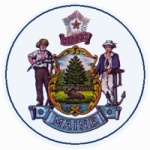 RFP AMENDMENTRevised 9/28/2015RFP NUMBER AND TITLE:RFP#201802019 – Grants for Nonpoint Source Pollution (NSP) Control Projects Watershed Plan DevelopmentAMENDMENT DATE:April 30, 2018PROPOSAL DUE DATE:May 7, 2018RFP ISSUED BY:Department of Environmental ProtectionPROPOSALS DUE TO:Proposals@maine.gov DESCRIPTION OF CHANGES IN RFP (if any):Revised language to Part V. B. 1. Scoring WeightsDESCRIPTION OF CHANGES IN RFP (if any):Revised language to Part V. B. 1. Scoring WeightsREVISED LANGUAGE IN RFP (if any): Revised as follows in Part V. B. 1:Scoring Weights: The score will be based on a 100-point scale and will measure the degree to which each proposal meets the following criteria.Applicant Qualifications and Experience (10 points)	Consider the adequacy of applicant qualifications (relevant experience, financial, administrative & technical qualifications, personnel and facilities) to carry out the project within the proposed timeframe, along with any known past performance on relevant projects.  If the project plans to issue a sub-grant to an eligible recipient, consider the adequacy of the subgrantee’s qualifications and relevant past performance.  If the project plans to acquire consultant services, consider the adequacy of the qualifications and experience that will be requested in the project’s solicitation for services.Relevant section: Includes all elements addressed above in Part IV, B, Section III. Applicant Qualifications and Experience.b.   Relative Value of the Waterbody (10 points)  Evaluate the degree to which the public currently uses and values the waterbody.  Consider the availability (access), and extent of use.  Consider uses including, but not limited to: drinking water supply; public recreational opportunities; scenic and aesthetic benefits; aquatic and terrestrial habitat benefits; commercial benefits; and potential for increased public use and improved habitat.  Relevant section: Includes all elements addressed above in Part IV, B, Section V.Work Plan (Waterbody and Watershed Information).c.   NPS Pollution Problem/Need (15 points)Evaluate the severity of the water quality impairment of the waterbody(s); or evaluate the severity of the threats which may cause the waterbody to not attain its water quality standards in the future.  Evaluate the extent to which the work plan exhibits an informed understanding of the nature, extent, and severity of NPS water pollution problems and needs for that watershed. Relevant section: Includes all elements addressed above in Part IV, B, Section V. Work Plan (NPS Pollution Problem/Need) Feasibility for Success (25 points)Likelihood that the project will be successfully completed as proposed and that the waterbody can be successfully restored or protected.  Considerations: adequate information and capacity to determine actions needed restore or protect the waterbody; effective well-sequenced tasks; contribution or participation by appropriate stakeholders and municipal government; leveraged with other previous or concurrent efforts; extent of community support to restore or protect the waterbody.Relevant section: Includes all elements addressed above in Part IV, B, Section V. Work Plan (All Sections) and Section VII. Attachments. Cost Effectiveness (25 points) Regarding the grant funds requested and the proposed work, consider the degree to which the project represents a good return for the investment (money, time).  Consider whether project work and cost estimates (tasks & budget) are reasonable for the expected outcomes, along with the amount and quality of proposed matching funds or services   Relevant sections: Includes all elements addressed above in Part IV, B, Section V.Work Plan (All Sections), Section VI. Cost Proposal, and Section VII. Attachments. Maine Business and Economic Impact Consideration (10 points)Includes all elements addressed above in PART IV, B, Section VII.Scoring the Maine Business and Economic Impact Consideration: The Maine Business and Economic Impact Consideration for this RFP will be scored based on the information provided by Bidders in Appendix E (Maine Business and Economic Impact Consideration Form) compared to the point allocations below:Comprehensive Plan (5 points)Which towns in the watershed have an adopted Comprehensive Plan that the State has determined is consistent with Maine’s Comprehensive Planning and Land Use Regulation Act?Relevant sections: Includes all elements addressed above in Part IV, B, Section V. Work Plan (Waterbody and Watershed Information)REVISED LANGUAGE IN RFP (if any): Revised as follows in Part V. B. 1:Scoring Weights: The score will be based on a 100-point scale and will measure the degree to which each proposal meets the following criteria.Applicant Qualifications and Experience (10 points)	Consider the adequacy of applicant qualifications (relevant experience, financial, administrative & technical qualifications, personnel and facilities) to carry out the project within the proposed timeframe, along with any known past performance on relevant projects.  If the project plans to issue a sub-grant to an eligible recipient, consider the adequacy of the subgrantee’s qualifications and relevant past performance.  If the project plans to acquire consultant services, consider the adequacy of the qualifications and experience that will be requested in the project’s solicitation for services.Relevant section: Includes all elements addressed above in Part IV, B, Section III. Applicant Qualifications and Experience.b.   Relative Value of the Waterbody (10 points)  Evaluate the degree to which the public currently uses and values the waterbody.  Consider the availability (access), and extent of use.  Consider uses including, but not limited to: drinking water supply; public recreational opportunities; scenic and aesthetic benefits; aquatic and terrestrial habitat benefits; commercial benefits; and potential for increased public use and improved habitat.  Relevant section: Includes all elements addressed above in Part IV, B, Section V.Work Plan (Waterbody and Watershed Information).c.   NPS Pollution Problem/Need (15 points)Evaluate the severity of the water quality impairment of the waterbody(s); or evaluate the severity of the threats which may cause the waterbody to not attain its water quality standards in the future.  Evaluate the extent to which the work plan exhibits an informed understanding of the nature, extent, and severity of NPS water pollution problems and needs for that watershed. Relevant section: Includes all elements addressed above in Part IV, B, Section V. Work Plan (NPS Pollution Problem/Need) Feasibility for Success (25 points)Likelihood that the project will be successfully completed as proposed and that the waterbody can be successfully restored or protected.  Considerations: adequate information and capacity to determine actions needed restore or protect the waterbody; effective well-sequenced tasks; contribution or participation by appropriate stakeholders and municipal government; leveraged with other previous or concurrent efforts; extent of community support to restore or protect the waterbody.Relevant section: Includes all elements addressed above in Part IV, B, Section V. Work Plan (All Sections) and Section VII. Attachments. Cost Effectiveness (25 points) Regarding the grant funds requested and the proposed work, consider the degree to which the project represents a good return for the investment (money, time).  Consider whether project work and cost estimates (tasks & budget) are reasonable for the expected outcomes, along with the amount and quality of proposed matching funds or services   Relevant sections: Includes all elements addressed above in Part IV, B, Section V.Work Plan (All Sections), Section VI. Cost Proposal, and Section VII. Attachments. Maine Business and Economic Impact Consideration (10 points)Includes all elements addressed above in PART IV, B, Section VII.Scoring the Maine Business and Economic Impact Consideration: The Maine Business and Economic Impact Consideration for this RFP will be scored based on the information provided by Bidders in Appendix E (Maine Business and Economic Impact Consideration Form) compared to the point allocations below:Comprehensive Plan (5 points)Which towns in the watershed have an adopted Comprehensive Plan that the State has determined is consistent with Maine’s Comprehensive Planning and Land Use Regulation Act?Relevant sections: Includes all elements addressed above in Part IV, B, Section V. Work Plan (Waterbody and Watershed Information)All other provisions and clauses of the RFP remain unchanged.All other provisions and clauses of the RFP remain unchanged.